Szegedi TudományegyetemJuhász Gyula Pedagógusképző KarTanító- és Óvóképző Intézet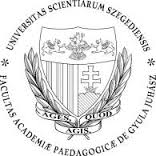 ÓvodapedagógiaJátékpedagógia és módszertana II.2014. november 24.Tóth Szilviatosvaef.sze2.évfolyamOktató: Dr. Sztanáné dr. Babics EditÚti memóriajáték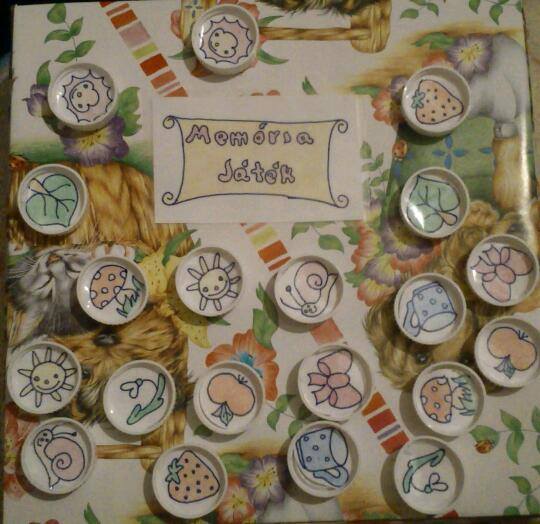 LeírásA nyár a nagy kirándulások, utazások ideje, ezért olyan memóriajátékot készítettem, amely könnyen elkészíthető, akár már a kiscsoportos gyerekekkel is elkészíthetjük. Egy zacskóban bárhová magaddal viheted, anélkül, hogy sérülne, összegyűrődne. Játszhatsz vele akár a vízparton, mert nem ázik el. És ha elveszne egy darabja, könnyen pótolható.Ajánlott korosztályMár 3 éves kortól tudom ajánlani, de ekkor még a szülő jelenléte is meghatározó.Szükséges anyagok20 db üdítős üveg kupakjavékonyabb kartonfilctollollólaminálógépElkészítéseGyűjts össze minél több egyforma üdítős üveg kupakot (20 db)Fogj egyet és rajzold körbe a vékony kartonlapraTalálj ki 10 egyszerű mintát. A kiválasztott minták mindegyikéből kettőt rajzolj a kartonlapraSzülői segítséggel lamináld be a köröketMajd vágd ki a köröketA kupakokba egyszerűen belerakhatóak, mert nem esnek ki, de ragasztóval is rögzíthetedJátékszabályA játék szabálya megegyezik a hagyományos memóriajátékkal, vagyis a lefelé fordított kupakok közül felfordítunk kettőt. Aki azonos mintákat talál, az megtarthatja. A győztes az, akinek a játék végére több kupakot sikerül gyűjtenie.Továbbfejlesztésmindenki, aki felfordít egyet, annak meg is kell neveznieegyedül is játszható, ilyenkor kérj meg egy felnőttet, mérje az időt, milyen gyorsan találod meg a párokatkártyaként is használható. Ekkor több gyerek is használhatja. Elosztjuk a kupakokat, és akinek van párja, az kiteszi az asztal közepére. Ezután jobb irányba elindulunk és mindenki megkérdezi a mellette ülőt, hogy van- e nála „katica”. Ha van, akkor odaadja és továbbhalad, ha nincs akkor a következő jön.Ha esetleg többen is szeretnének  játszani, akkor készíthetünk még párokatHa idegen nyelvet tanulnak a gyerekek, akkor lehet olyat is, hogy, aki felfordít, annak meg kell neveznie magyarul és angolul/németül is.Fejlesztimemóriatürelemmegfigyelőképességszókincsbővítésalkalmazkodás a társakhozegyüttműködés a társakkalElőnyekönnyen elkészíthetőolcsó alapanyagok szükségesek hozzávízparton is használhatónem gyűrődik, nem szakadkönnyen pótolható, ha elvesznek a párok